777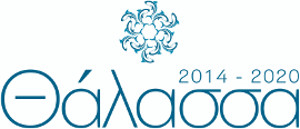 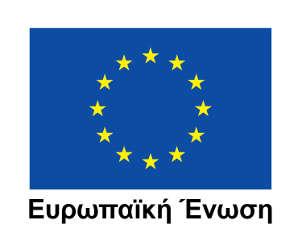 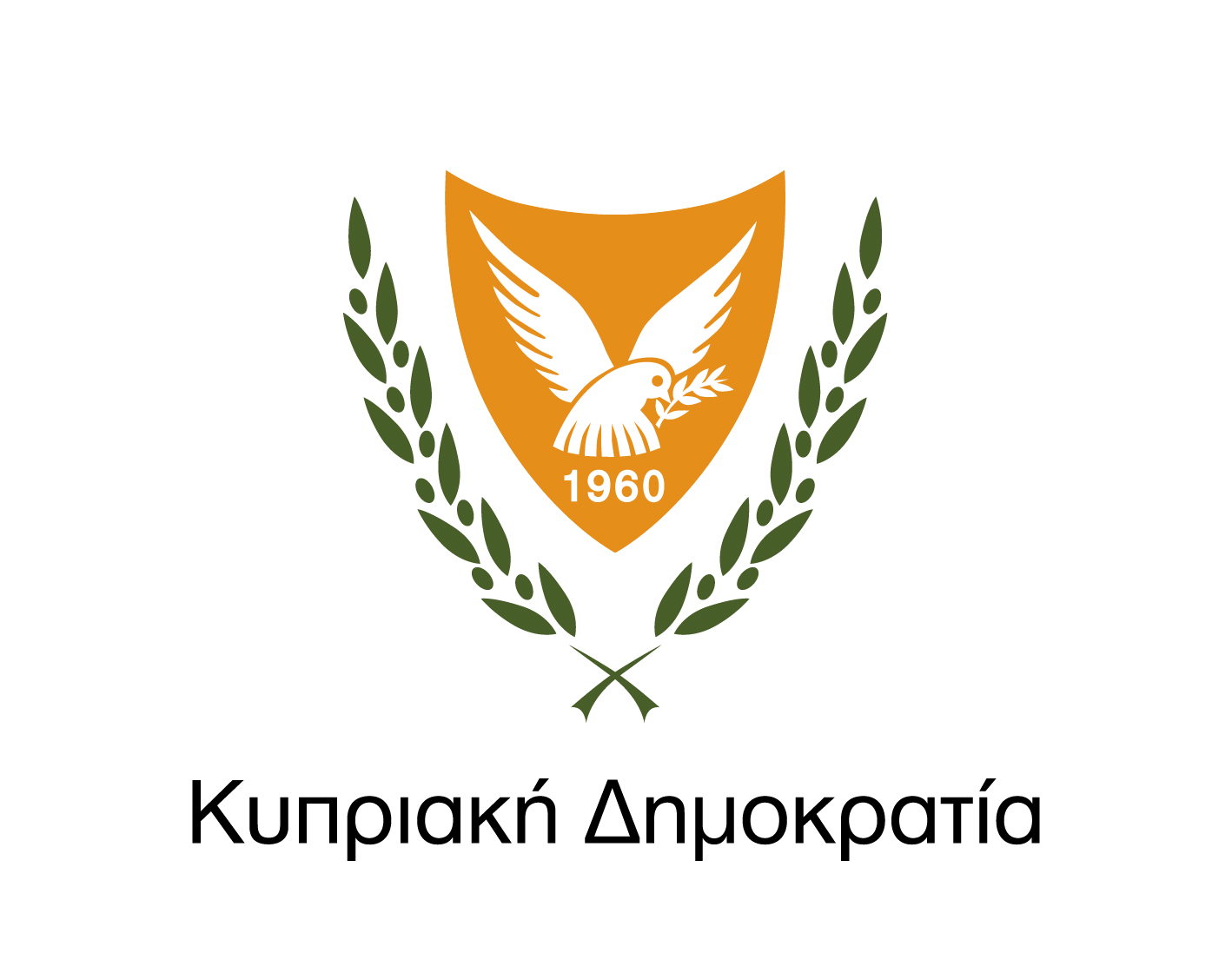 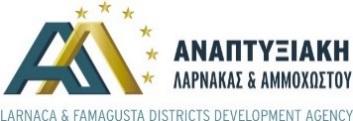 Στο πλαίσιο της υλοποίησης του πιο πάνω αναφερόμενου Ειδικού Στόχου της Προτεραιότητας της Ένωσης και έχοντας υπόψη: (α) την απόφαση του Υπουργικού Συμβουλίου με αριθμό 79.735, ημερομηνίας 17 Νοεμβρίου 2015, με την οποία ορίστηκε το Τμήμα Αλιείας και Θαλασσίων Ερευνών / Υπουργείο Γεωργίας, Αγροτικής Ανάπτυξης και Περιβάλλοντος ως ο Ενδιάμεσος Φορέας για παρεμβάσεις που εντάσσονται στον Ειδικό Στόχο ΕΣ1. «Προώθηση της οικονομικής ανάπτυξης, της κοινωνικής ένταξης και της δημιουργίας θέσεων εργασίας και παροχή στήριξης της απασχολησιμότητας και της κινητικότητας του εργατικού δυναμικού στις παράκτιες και τις εσωτερικές κοινότητες που εξαρτώνται από την αλιεία και την υδατοκαλλιέργεια, συμπεριλαμβανομένης της διαφοροποίησης των δραστηριοτήτων στο πλαίσιο της αλιείας και σε άλλους τομείς της θαλάσσιας οικονομίας» της «ΠΕ4. Αύξηση της απασχόλησης και της εδαφικής συνοχής» και του ανατέθηκαν τα καθήκοντα και οι αρμοδιότητες του,(β) τον Κανονισμό (ΕΕ) 1303/2013 του Ευρωπαϊκού Κοινοβουλίου και του Συμβουλίου της 17ης Δεκεμβρίου 2013 «περί καθορισμού κοινών διατάξεων για το Ευρωπαϊκό Ταμείο Περιφερειακής Ανάπτυξης, το Ευρωπαϊκό Κοινωνικό Ταμείο, το Ταμείο Συνοχής, το Ευρωπαϊκό Γεωργικό Ταμείο Αγροτικής Ανάπτυξης και του Ευρωπαϊκό Ταμείο Θάλασσας και Αλιείας και περί καθορισμού γενικών διατάξεων για το Ευρωπαϊκό Ταμείο Περιφερειακής Ανάπτυξης, το Ευρωπαϊκό Κοινωνικό Ταμείο, το Ταμείο Συνοχής και το Ευρωπαϊκό Ταμείο Θάλασσας και Αλιείας και για την κατάργηση του κανονισμού (ΕΚ) αριθ. 1083/2006 » καθώς και τον Κανονισμό (ΕΚ) 508/2014 για το Ευρωπαϊκό Ταμείο Θάλασσας και Αλιείας,γ) τον Κανονισμό (ΕΕ) αριθ. 508/2014 του Ευρωπαϊκού Κοινοβουλίου και του Συμβουλίου της  15ης Μαΐου 2014 για το Ευρωπαϊκό Ταμείο Θάλασσας και Αλιείας και για την κατάργηση των κανονισμών του Συμβουλίου (ΕΚ) αριθ. 2328/2003, (ΕΚ) αριθ. 861/2006, (ΕΚ) αριθ. 1198/2006 και (ΕΚ) αριθ. 791/2007 και του κανονισμού (ΕΕ) αριθ. 1255/2011 του Ευρωπαϊκού Κοινοβουλίου και του Συμβουλίου.(δ) την απόφαση της Επιτροπής της ΕΕ με αριθμό με αριθμό C/2015/4605 ημερομηνίας 02-07-2015, με την οποία εγκρίθηκε το Επιχειρησιακό Πρόγραμμα Επιχειρησιακό Πρόγραμμα Θάλασσαε) την απόφαση της Επιτροπής Παρακολούθησης του Επιχειρησιακού Προγράμματος Θάλασσα στις 25 Σεπτεμβρίου 2015, με την οποία εγκρίθηκαν τα γενικά κριτήρια και η μεθοδολογία επιλογής έργων,Ο Ενδιάμεσος Φορέας καλεί τους ακόλουθους Δικαιούχους:     •  Κοινότητα – Ζύγι    •  Δήμος Δρομολαξιάς / Μενεού    •  Κοινότητα – Ξυλοφάγου    •  Κοινότητα – Λιοπέτρι    •  Δήμος Αγιάς Νάπας    •  Δήμος Δερύνειας    •  Κοινότητα – Ορμήδεια    •  Κοινότητα – Ξυλοτύμβου    •  Δήμος Παραλιμνίου    •  Δήμος Λάρνακας     •  Κοινότητα – Μαρί    •  Δήμος Σωτήραςνα υποβάλουν προτάσεις έργων, προκειμένου να ενταχθούν και συγχρηματοδοτηθούν στα πλαίσια του Επιχειρησιακού Προγράμματος. Τα έργα θα πρέπει να εμπίπτουν στο ακόλουθο Μέτρο: 		 • Έργα Δημοσίου Συμφέροντος-Δημόσιες Υποδομές για την ανάδειξη του Αλιευτικού Χαρακτήρα της περιοχήςΈργο είναι κάθε δράση και ενέργεια που εντάσσεται στο πιο πάνω Μέτρο και έχει λειτουργική και διαχειριστική αυτοτέλεια, συγκεκριμένο φυσικό και οικονομικό αντικείμενο, εφικτούς στόχους και αναμενόμενα αποτελέσματα. Οι επιλέξιμες δαπάνες καθορίζονται στον Οδηγό Επιλεξιμότητας Δαπανών, ο οποίος εκδίδεται από τη Διαχειριστική Αρχή.Ο συνολικός προϋπολογισμός της παρούσας πρόσκλησης είναι: 896,200.00 ΕΥΡΩ. Τα έργα συγχρηματοδοτούνται από το Ευρωπαϊκό Ταμείο Θάλασσας και Αλιείας.Ελάχιστος Προϋπολογισμός έργου: €50.000Μέγιστος Προϋπολογισμός Έργου: €896.2002. ΔΕΙΚΤΕΣ Οι προτάσεις που θα υποβληθούν θα πρέπει να συμβάλλουν στην επίτευξη του σχετικού με την Πρόσκληση Ειδικού Στόχου της Προτεραιότητας της Ένωσης και σε τουλάχιστον ένα από τους ακόλουθους ποσοτικοποιημένους δείκτες εκροών και, όπου εφαρμόζεται και μπορεί να μετρηθεί, και αποτελέσματος.ΔΕΙΚΤΕΣ3. ΕΠΙΛΕΞΙΜΟΤΗΤΑ 3.1 Τα προτεινόμενα έργα θα πρέπει να έχουν ολοκληρωθεί μέχρι την 30-06-2023. 3.2 Ο ελάχιστος συνολικός προϋπολογισμός ενός έργου θα πρέπει να είναι 50,000.00 €. 3.3 Οι δικαιούχοι, βάσει του άρθρου 68 παρ. 1 σημείο (β) του Καν. 1303/2013, έχουν τη δυνατότητα χρηματοδότησης έμμεσων δαπανών βάσει κατ’ αποκοπήν ποσοστού (έως 15%) επί των άμεσων δαπανών προσωπικού. 3.4 Δεν εφαρμόζεται Χρήση Κοινής Στήριξης 3.6 Οι κανόνες επιλεξιμότητας των δαπανών των συγχρηματοδοτούμενων έργων καθορίζονται στον Οδηγό Επιλεξιμότητας Δαπανών (συνημμένος).3.7 Ειδικότεροι κανόνες επιλεξιμότητας: Μέσα από τη Δράση Έργα Δημοσίου Συμφέροντος αναμένεται η υλοποίηση έργων υποδομής για την αναβάθμιση της ποιότητας της ζωής σε Δήμους και Κοινότητες της περιοχής παρέμβασης που θα την καθιστούν πιο ελκυστική στους επισκέπτες και τους κατοίκους, θα δημιουργούν προοπτικές επιχειρηματικής ανάπτυξης, θα την αναβαθμίζουν περιβαλλοντικά, θα αναβαθμίζουν την ποιότητα ζωής στην περιοχή και θα συντελούν στην ανάδειξη του αλιευτικού και παραθαλάσσιου χαρακτήρα των περιοχών και της γαλάζιας ανάπτυξης. Οι Δράσεις που είναι επιλέξιμες στο πλαίσιο της Δράσης είναι οι ακόλουθες:1)	Βασικές υπηρεσίες για τον πληθυσμό της περιοχής: Αφορά έργα για τη δημιουργία, βελτίωση ή επέκταση τοπικών βασικών υπηρεσιών για τον τοπικό πληθυσμό, συμπεριλαμβανομένης της αναψυχής και του πολιτισμού, καθώς και των σχετικών υποδομών. Ενδεικτικά, τα έργα μπορεί να αφορούν Αναπλάσεις πλατειών, αναπαλαίωση παλιών κτιρίων/ νέα κτίρια για Πολιτιστικά κέντρα, Πολυκέντρα Νεότητας, Κέντρα Δημιουργικής Απασχόλησης Παιδιών, Βιβλιοθήκες και Βιβλιοθήκες νέας τεχνολογίας, Κέντρα Ημερήσιας Φροντίδας ή και Διανυκτέρευσης Ηλικιωμένων κ.α.2)	Τουριστικές Υποδομές Μικρής Κλίμακας:Αφορά έργα δημόσιας χρήσης, όπως υποδομές αναψυχής, τουριστικής πληροφόρησης και τουριστικές υποδομές μικρής κλίμακας. Ενδεικτικά, τα έργα μπορεί να αφορούν Κέντρα Πληροφόρησης και Θεματικά ή Τοπικά/Περιφερειακά Μουσεία.3)	Αποκατάσταση και Αναβάθμιση της Πολιτιστικής και Φυσικής Κληρονομιάς:Αφορά έργα που συνδέονται με τη διατήρηση, αποκατάσταση και αναβάθμιση της πολιτιστικής και φυσικής κληρονομιάς των χωριών, των αλιευτικών τοπίων και τόπων με υψηλή φυσική αξία, συμπεριλαμβανομένων των σχετικών κοινωνικοοικονομικών πτυχών, καθώς και δράσεις περιβαλλοντικής ευαισθητοποίησης. Ενδεικτικά, τα έργα μπορεί να αφορούν στην ανάπλαση και την επέκταση των υποδομών των περιοχών, όπως η ανάπλαση και η προστασία των δημόσιων χώρων (π.χ. πλατείες, πεζοδρόμια, χώροι πρασίνου, εξοπλισμός ανοικτού χώρου, κλπ.). Στην κατηγορία αυτή εντάσσεται επίσης και η Αποκατάσταση Εξωτερικών Όψεων Ιδιωτικών Κτιρίων. Επίσης, έργα που αφορούν την  προστασία και ανάδειξη παραδοσιακών στοιχείων του ανθρωπογενούς και αλιευτικού περιβάλλοντος Επίσης, περιλαμβάνονται έργα για την αξιοποίηση τοποθεσιών ιδιαίτερης φυσικής ομορφιάς, μονοπάτια και βελτίωση θέσεων θέας των αλιευτικών περιοχών.4)	Θαλάσσια Συγκοινωνία-Προσβασιμότητα:Αφορά έργα που συνδέονται με τη βελτίωση της θαλάσσιας συγκοινωνία και προσβασιμότητας των  αλιευτικών περιοχών και βελτίωση των σχετικών υποδομών. Ενδεικτικά, τα έργα μπορεί να αφορούν πλωτές πλατφόρμες, εξέδρες-προβλήτες, αποβάθρες  και ράμπες, θαλάσσιο τραμ κτλ.Το ύψος ενίσχυσης θα φτάνει το 100% ανάλογα με το ισχύον Ποσοστό Συμμετοχής της Κοινότητας/ Δήμου για την υλοποίηση έργων υποδομής από τον κρατικό προϋπολογισμό.Δεν είναι επιλέξιμα έργα που αφορούν την κατασκευή νέων λιμένων, νέων τόπων εκφόρτωσης ή νέων ιχθυόσκαλλων.Η έναρξη επιλεξιμότητας των δαπανών είναι 1/1/20184. ΟΔΗΓΙΕΣ ΥΠΟΒΟΛΗΣ ΑΙΤΗΣΕΩΝ  4.1 Οι υποψήφιοι Δικαιούχοι πρέπει να υποβάλλουν τις προτάσεις τους μέσω του ΟΠΣ. Για την υποβολή των προτάσεων θα πρέπει να συμπληρωθεί το Τεχνικό Δελτίο Έργου (ΤΔΕ). Για τη διευκόλυνση της συμπλήρωσης του ΤΔΕ επισυνάπτεται  ο Οδηγός Συμπλήρωσης ΤΔΕ. 	4.3 Ειδικοί όροι: 	    •  Οι ενέργειες για τις οποίες δύναται να παρέχεται χρηματοδότηση πρέπει να είναι σύμφωνες με την εγκεκριμένη Στρατηγική Τοπικής Ανάπτυξης της ΤΟΔΑ.    •  Υποχρεώσεις πληροφόρησης και επικοινωνίας που θα πρέπει να τηρούν οι Δικαιούχοι Έργων ΕΤΘΑ (όπως αναφέρονται στον Οδηγό πληροφόρησης και Επικοινωνίας) συνημμένος.    •  Οι ενέργειες υλοποιούνται με τη διαδικασία των δημόσιων συμβάσεων βάσει του νομοθετικού για τις Δημόσιες Συμβάσεις της Κύπρου.    •  Ο Δικαιούχος θα πρέπει να εξασφαλίσει από τις αρμόδιες αρχές τα πιστοποιητικά συμβατότητας για τις δημόσιες συμβάσεις, την προστασία του περιβάλλοντος, την ισότητα των δυο φύλων και τη μη διάκριση.4.4 Οι προτάσεις πρέπει να υποβάλλονται σε ηλεκτρονική μορφή μέχρι την 29-11-2019 τα μεσάνυχτα. Δεν θα υπάρχει δυνατότητα υποβολής προτάσεων μετά τη λήξη της παραπάνω προθεσμίας. 4.5 Η προθεσμία υποβολής των προτάσεων δύναται να λήξει νωρίτερα της ανωτέρω προσδιοριζόμενης ημερομηνίας σε περίπτωση εξάντλησης της προς διάθεση συγχρηματοδοτούμενης δημόσιας δαπάνης της παρούσας πρόσκλησης (στην περίπτωση της άμεσης ή μικτής αξιολόγησης). Η ενημέρωση των δυνητικών δικαιούχων γίνεται μέσω της οικείας ιστοσελίδας. 5. ΔΙΑΔΙΚΑΣΙΑ ΕΠΙΛΟΓΗΣ ΚΑΙ ΕΝΤΑΞΗΣ ΕΡΓΩΝΗ αξιολόγηση των έργων θα πραγματοποιείται από τον Ενδιάμεσο Φορέα με βάση τις κατηγορίες κριτηρίων αξιολόγησης και τον τρόπο βαθμολόγησης όπως εξειδικεύονται στο Φύλλο Αξιολόγησης Έργου το οποίο επισυνάπτεται. Οι προτάσεις θα αξιολογηθούν με τον τύπο της άμεσης αξιολόγησης. Η διαδικασία που θα τηρείται για την ένταξη έργων είναι σύμφωνη με την Εγκύκλιο: «Κατευθυντήριες Γραμμές - Διαδικασίες Ένταξης Έργων που εκτελούνται με Δημόσιες Συμβάσεις στα πλαίσια των ΕΠ 2014-2020» που εξέδωσε η Διαχειριστική Αρχή και δημοσιεύεται στην ιστοσελίδα  http://www.moa.gov.cy/thalassa. Ο Ενδιάμεσος Φορέας έχει το δικαίωμα να πραγματοποιεί επιτόπιες επιθεωρήσεις στο Δικαιούχο για τεκμηρίωση των στοιχείων και πληροφοριών που έχουν υποβληθεί για το υποψήφιο προς ένταξη έργο.  5.1 Διευκρινίσεις / συμπληρώσεις κατά τη Διαδικασία Αξιολόγησης. Ο Ενδιάμεσος Φορέας διατηρεί το δικαίωμα να ζητήσει από τον δυνητικό Δικαιούχο υποβολή διευκρινίσεων ή συμπληρωματικών στοιχείων ή αναπροσαρμογή του περιεχομένου της πρότασής του , ώστε αυτή να εξυπηρετεί καλύτερα τους στόχους της εκάστοτε ΠρΥΠ και κατ’ επέκταση του ΕΠ. Αυτό μπορεί να συμβεί σε κάθε στάδιο αξιολόγησης. Σε κάθε περίπτωση το Τεχνικό Δελτίο Έργου με τις ζητούμενες τροποποιήσεις θα οριστικοποιείται και θα επανυποβάλλεται από τον Δικαιούχο, μέσω του ΟΠΣ, στα χρονικά πλαίσια που τίθενται από τον Ενδιάμεσο Φορέα. 5.3 Έκδοση και κοινοποίηση Απόφασης Ένταξης. Μετά τη θετική αξιολόγηση της πρότασης, ο ΕΦ εκδίδει την Απόφαση Ένταξης του Έργου (ΑΕΕ), η οποία αποστέλλεται στο Δικαιούχο, με κοινοποίηση στη ΔΑ, μέσω ΟΠΣ. Στη συνέχεια, ο Δικαιούχος υπογράφει την ΑΕΕ και την επιστρέφει στον ΕΦ. Στην ΑΕΕ επισυνάπτονται οποιαδήποτε κατά περίπτωση αναγκαία έγγραφα, καθώς και το τελικό ΤΔΕ (όπως οριστικοποιήθηκαν στο ΟΠΣ με την ολοκλήρωση της αξιολόγησης του έργου) και αποτελεί το προγραμματικό έγγραφο του έργου που θα συγχρηματοδοτηθεί στο πλαίσιο του ΕΠ. 	Σε περίπτωση αρνητικής αξιολόγησης ο ΕΦ συντάσσει και αποστέλλει άμεσα στο Δικαιούχο την Απόφαση Απόρριψης του Έργου (ΑΑΕ), η οποία πρέπει να είναι πλήρως αιτιολογημένη. 5.4 Διαδικασία Ενστάσεων. Στις περιπτώσεις που ο Δικαιούχος διαφωνεί με την Απόφαση Απόρριψης, μπορεί να υποβάλει, εντός 10 ημερών από την ημερομηνία γνωστοποίησης της απόφασης του Ενδιάμεσου Φορέα, γραπτή ένσταση, στην οποία παραθέτει τους συγκεκριμένους λόγους για τους οποίους πιστεύει ότι η πρότασή του δεν έπρεπε να απορριφθεί.5.5 Δημοσιοποίηση Ενταχθέντων Έργων. Όλα τα ενταγμένα έργα, οι αντίστοιχοι Δικαιούχοι που τα υλοποιούν, η συνολική επιλέξιμη δαπάνη που διατίθεται σε κάθε έργο, καθώς και όλα τα λοιπά απαραίτητα στοιχεία με βάση το  Παράρτημα V του Καν. 508/2014, ανακοινώνονται μέσω ανάρτησης σχετικού καταλόγου, σε ειδική ενότητα στην ιστοσελίδα της Διαχειριστικής Αρχής http://www.moa.gov.cy/thalassa. 6. ΕΠΙΚΟΙΝΩΝΙΑ - ΠΛΗΡΟΦΟΡΗΣΗ  6.1 Για περαιτέρω διευκρινίσεις και εξασφάλιση όλων των σχετικών εγγράφων, ο Δικαιούχος μπορεί να επικοινωνήσει με την αρμόδια λειτουργό Δρ. Ευδοκία Μπαλαμού, τηλ 24815280 και ηλεκτρονική διεύθυνση ebalamou@anetel.com6.2 Περαιτέρω πληροφορίες για το «Επιχειρησιακό Πρόγραμμα Θάλασσα», το σύστημα διαχείρισης και ελέγχου, το θεσμικό πλαίσιο υλοποίησης των έργων που εντάσσονται στο εν λόγω ΕΠ, τους κανόνες επιλεξιμότητας των δαπανών των έργων, καθώς και οποιαδήποτε πληροφορία για την υποβολή των προτάσεων (όπως οδηγός συμπλήρωσης ΤΔΕ, πίνακας επιλεξιμότητας δαπανών, πίνακας δεικτών φυσικού αντικειμένου, ειδικά κριτήρια αξιολόγησης προτάσεων) βρίσκονται στην ηλεκτρονική διεύθυνση http://www.moa.gov.cy/thalassa. Ο εν λόγω δικτυακός τόπος αποτελεί βασικό εργαλείο επικοινωνίας της ΔΑ με το σύνολο των ενδιαφερόμενων και ανακοινώνεται σε αυτόν κάθε σχετική πληροφορία. Ο Ενδιάμεσος Φορέας δύναται κατά την κρίση του να προβεί σε παράταση ή ανάκληση της ισχύος της παρούσας πρόσκλησης εφαρμόζοντας τον ίδιο τρόπο δημοσίευσής της. Συνημμένα:		Συνημμένο 1: Οδηγός για τη διενέργεια δράσεων Πληροφόρησης και ΕπικοινωνίαςΣυνημμένο 2: Τεχνικό Δελτίο ΈργουΣυνημμένο 3: Μεθοδολογία επιλογής έργων (εγκεκριμένη από Επιτροπή Παρακολούθησης)Συνημμένο 4: Οδηγός Συμπλήρωσης Τεχνικού Δελτίου ΈργουΣυνημμένο 5: Κατευθυντήριες Γραμμές «Υπολογισμός του επιλέξιμου για συγχρηματοδότηση κόστους των έργων που παράγουν καθαρά έσοδα για την Προγραμματική Περίοδο 2014-2020»Συνημμένο 6: Φύλλο Αξιολόγησης ΈργουΣυνημμένο 7: Πρότυπο Απόφασης Ένταξης ΈργουΣυνημμένο 8. Υπολογισμός Καθαρών ΕσόδωνΣυνημμένο 9: Οδηγός Επιλεξιμότητας ΔαπανώνΣυνημμένο 10: Υπόδειγμα Επιστολής για Επιλεξιμότητα ΦΠΑΣυνημμένο 11. Δελτίο Καταγραφής ΧρόνουΣυνημμένο 12. Παράδειγμα Υπολογισμού Ελλείματος ΧρηματοδότησηςΣυνημμένο 13. Δελτίο Καταμερισμού Γενικών ΕξόδωνΣυνημμένο 14. Αρχείο Στοιχείων Πάγιου ΕνεργητικούΑρ. Φακ. 02/ΤΟΔΑ ΑΛΙΕΙΑΣ/ΔΗΜΟΣΙΑ ΕΡΓΑΤηλ. 24815280ΠΡΟΣ:     •  Κοινότητα - Ζύγι    •  Δήμος Δρομολαξιάς / Μενεού    •  Κοινότητα - Ξυλοφάγου    •  Κοινότητα - Λιοπέτρι    •  Δήμος Αγιάς Νάπας    •  Δήμος Δερύνειας    •  Κοινότητα - Ορμήδεια    •  Κοινότητα - Ξυλοτύμβου    •  Δήμος Παραλιμνίου    •  Δήμος Λάρνακας    •  Κοινότητα - Μαρί    •  Δήμος ΣωτήραςΥΠΕΥΘΥΝΟΣ ΦΟΡΕΑΣΑναπτυξιακή Εταιρεία Λάρνακας - Αμμοχώστου ΛτδΗμερομηνία: 02-09-2019ΠΡΟΣΚΛΗΣΗ ΥΠΟΒΟΛΗΣ ΠΡΟΤΑΣΕΩΝΠΡΟΣΚΛΗΣΗ ΥΠΟΒΟΛΗΣ ΠΡΟΤΑΣΕΩΝΕΠΙΧΕΙΡΗΣΙΑΚΟ ΠΡΟΓΡΑΜΜΑΕπιχειρησιακό Πρόγραμμα ΘάλασσαΤΑΜΕΙΟΕυρωπαϊκό Ταμείο Θάλασσας και ΑλιείαςΠΡΟΤΕΡΑΙΟΤΗΤΑ ΓΙΑ ΤΗΝ ΕΝΩΣΗΠΕ4. Αύξηση της απασχόλησης και της εδαφικής συνοχήςΘΕΜΑΤΙΚΟΣ ΣΤΟΧΟΣΠροώθηση της διατηρήσιμης και ποιοτικής απασχόλησης και στήριξη της κινητικότητας του εργατικού δυναμικούΕΙΔΙΚΟΣ ΣΤΟΧΟΣΕΣ1. Προώθηση της οικονομικής ανάπτυξης, της κοινωνικής ένταξης και της δημιουργίας θέσεων εργασίας και παροχή στήριξης της απασχολησιμότητας και της κινητικότητας του εργατικού δυναμικού στις παράκτιες και τις εσωτερικές κοινότητες που εξαρτώνται από την αλιεία και την υδατοκαλλιέργεια, συμπεριλαμβανομένης της διαφοροποίησης των δραστηριοτήτων στο πλαίσιο της αλιείας και σε άλλους τομείς της θαλάσσιας οικονομίαςΜΕΤΡΟ4.3 Εφαρμογή στρατηγικών τοπικής ανάπτυξης (συμπεριλαμβάνονται οι δαπάνες λειτουργίας και συντονισμούΚΩΔΙΚΟΣ ΠΡΟΣΚΛΗΣΗΣ:ΕΠ3/4.1/4.3/7/09.2019ΤΙΤΛΟΣ ΠΡΟΣΚΛΗΣΗΣ:Έργα Δημοσίου Συμφέροντος-Δημόσιες Υποδομές  για την ανάδειξη του Αλιευτικού Χαρακτήρα της περιοχήςΔείκτες ΕκροώνΔείκτες ΕκροώνΔείκτες ΕκροώνΔείκτες ΕκροώνΔείκτες ΕκροώνΔείκτες ΕκροώνΑριθμός αιτήσεων που διεκπεραιώθηκαν ΠΡΟΣΘΕΤΟΣΟΧΙΑριθμός3Δείκτες ΑποτελέσματοςΔείκτες ΑποτελέσματοςΔείκτες ΑποτελέσματοςΔείκτες ΑποτελέσματοςΔείκτες ΑποτελέσματοςΔείκτες Αποτελέσματος Απασχόληση που διατηρείται (ΙΠΑ)ΠΡΟΓΡΑΜΜΑΤΟΣΟΧΙΑριθμός3-Απασχόληση που δημιουργείται (ΙΠΑ)ΠΡΟΓΡΑΜΜΑΤΟΣΟΧΙΑριθμός10-